26th October, 2016Figure 1: Trend of rubella cases, congenital rubella syndrome (CRS), first and second dose of rubella-containing vaccine (RCV1, RCV2), Oman, 1985-2015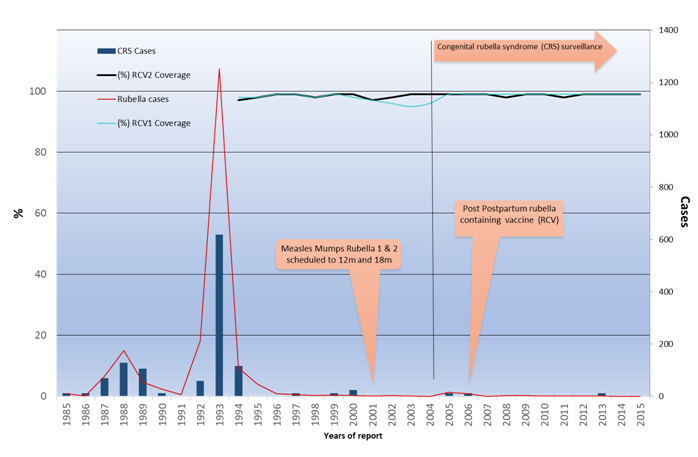 Figure 2: Congenital rubella syndrome (CRS) initial assessment form for general examination, Oman, 2015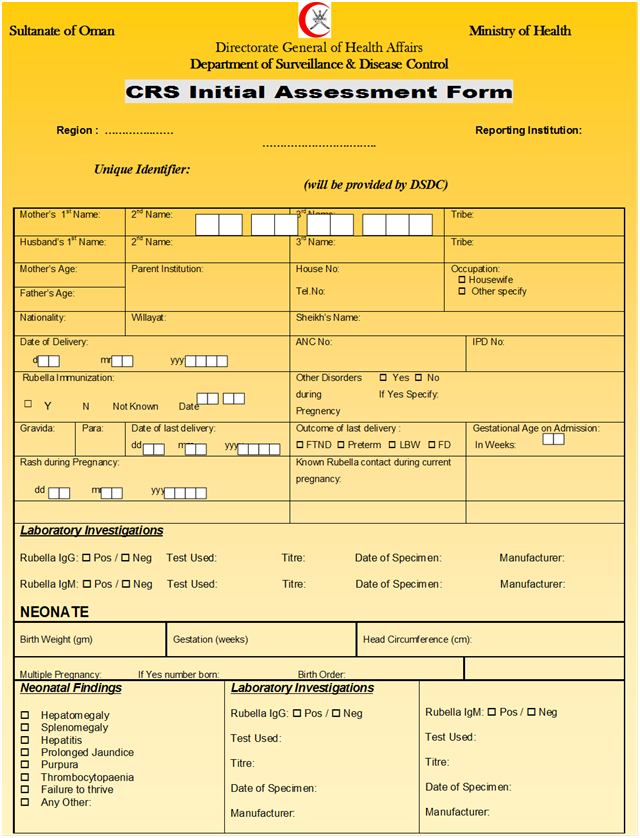 Figure 3: Congenital rubella syndrome (CRS) follow-up form for ocular and neurological manifestation, Oman, 2015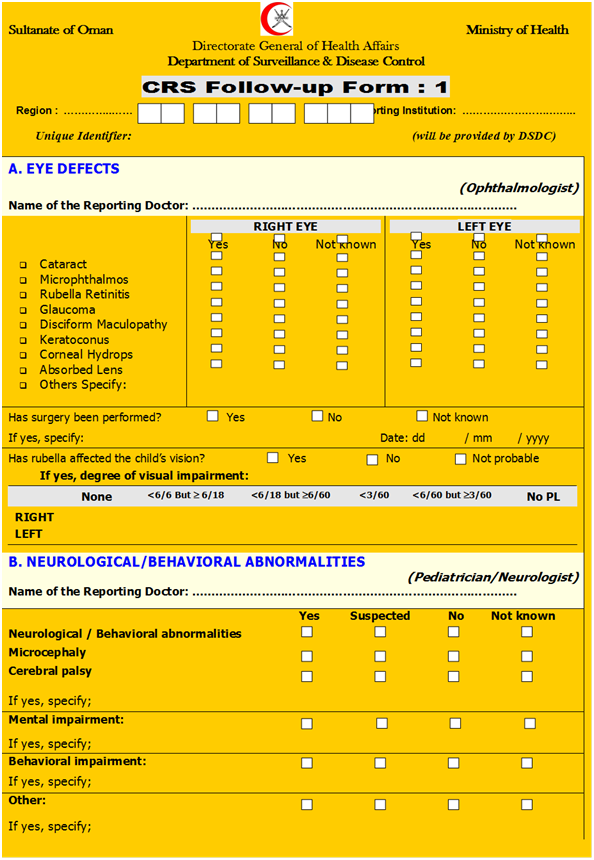 Figure 4: Congenital rubella syndrome (CRS) examination and data collection form for hearing and speech impairment, Oman, 2015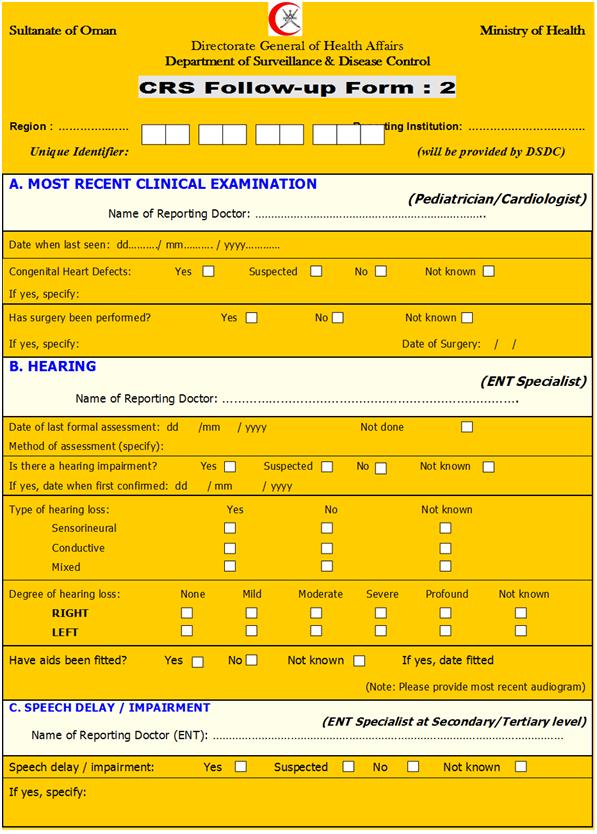 Figure 5. Congenital rubella syndrome (CRS) surveillance, Oman, 1980-2015Table 1. Congenital rubella syndrome (CRS) clinical manifestations identified upon diagnosis among evaluable patients, Oman, 1980-2015  Not included in  CRS case definitionTable 2a. Causes of visual loss among evaluable congenital rubella syndrome patients upon diagnosis, Oman, 1980-2015 Table 2b. Causes of hearing lost among evaluable congenital rubella syndrome patients upon diagnosis, Oman, 1980-2015Table 2c.    Cardiovascular system defects among evaluable congenital rubella syndrome patients upon diagnosis, Oman, 1980-2015 Table  2d.  Neurological developmental defects among evaluable congenital rubella syndrome patients upon diagnosis, Oman, 1980-2015 Figure 6.  Survival curse of all CRS cases, Oman, 1980-2015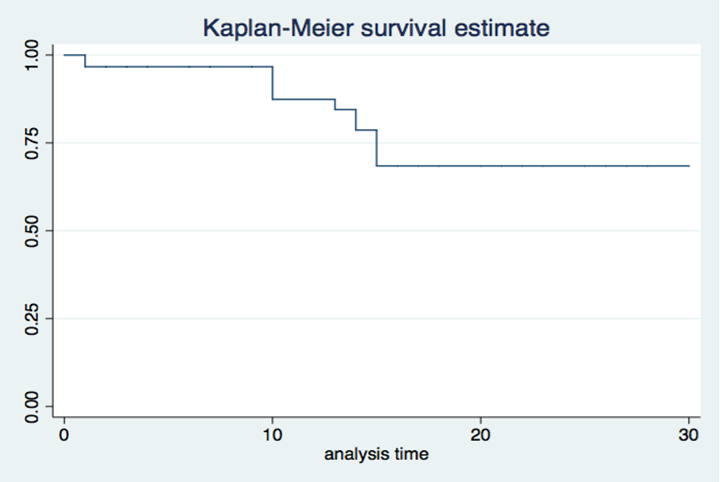 Type of birth defectEarly clinical manifestations, incidence among evaluable CRS patients, No. (%)Cardiovascular defect18 (39)Congenital ocular defect29 (63)Congenital cataract or glaucoma19 (41)Congenital hearing impairment27 (59)Microphthalmia7 (15)Neurological defects25 (54)Microcephaly24 (52)Low birth weight(≤ 2.5Kg)11 (24)Hepatosplenomegaly3 (6)Purpura-Hypospadias*1 (2)Unknown-Total evaluable CRS patients46Type of ocular lostNo. (%)Ocular Cataract14 (48)Ocular cataracts one eye8 (57)Ocular cataract both eyes6 (43)Ocular glaucoma5 ( 29)Ocular glaucoma one eye1(20)Ocular glaucoma both eyes4 (80)Retinitis16 (55)Microphthalmos6 (21)Aphakia3(10)Corneal hydrops 1 (3)Hypermetropia1(3)Keratoconus 1 (3)Absorbed lens 1(3)Eye surgeryTotal surgeries20/60 (30)Total ocular defects29Type of hearing lostNo. (%)Reporting hearing lost both ears22 (81)Sensorineural hearing impairment21 (78)Conductive hearing impairment1 (4)Mixed hearing impairment1 (4)No ocular anomaly4 (15)Speech impairment delay20 (74)Use hearing device3 (11)Unable to test for hearing loss3 (11)Total hearing lost27DefectNo. (%)Patent ductus arteriosus (PDA)12 (66)Ventricular septal defect (VSD)5 (28)Organic systolic murmur3 (17)Pulmonary stenosis1 (5)Pulmonary atresia 1 (5)Total 18DefectNo. (%)Normal intelligence 23 (50)Microcephaly24 (52)Mental retardation22(48)Total  CRS cases46